CORSO DI FORMAZIONE PER IL CONSEGUIMENTODELLA SPECIALIZZAZIONE PER L’ATTIVITÀ DI SOSTEGNO DIDATTICOTFA SOSTEGNO - A.A. 2022/2023 – VIII ciclo ordinario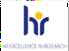 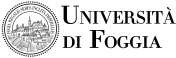 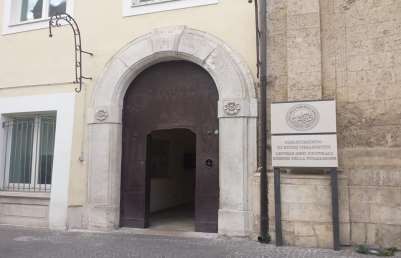 Libretto Individuale di Tirocinio Diretto e Indiretto TFA Sostegno a.a. 2022/2023VIII CICLO ORDINARIOTIROCINANTE	I S T R U Z I O N IA pag. 1 riportare i dati della Scuola ospitante del Tutor assegnato al tirocinante con indicazione dei recapiti che lo stesso Vi fornirà.Da pag. 2 a pag. 6 annotare le attività di Tirocinio Diretto:rispettando l’ordine cronologico senza lasciare righe vuoteindicando per ogni data il numero complessive di ore espresse in lettere e non in cifreuna breve descrizione dell’attività svoltafirmando per estesofacendo firmare il Tutor tirocinanteL’Ente ospitante, al termine delle ore di Tirocinio Diretto previste per il tirocinante, deve compilare, nell’apposita sezione a pag. 8, la dichiarazione di effettivo svolgimento del tirocinio diretto, firmata dal Dirigente scolastico ed apporre il timbro dell’Ente a convalida solo delle pagine compilate (da pag. 2 a 6).Al termine delle attività di Tirocinio Indiretto 25 ore previsto per il tirocinante, il Tutor Scolastico deve firmare da pag. 9 a pag. 10 e compilare, nell’apposita sezione a pag. 12, la dichiarazione di effettivo svolgimento del tirocinio indiretto con indicazione del numero di ore totali di frequenza.Al termine delle attività di Tirocinio Indiretto 50 ore previsto per il tirocinante, il Tutor Coordinatore deve firmare da pag. 13 a pag. 16 e compilare, nell’apposita sezione a pag. 18, la dichiarazione di effettivo svolgimento del tirocinio indiretto con indicazione del numero di ore totali di frequenza.Al termine delle attività di Tirocinio Indiretto (TIC) 75 ore previsto per il tirocinante, il Docente di Laboratorio deve firmare da pag. 19 a pag. 23 e compilare, nell’apposita sezione a pag. 25, la dichiarazione di effettivo svolgimento del tirocinio indiretto con indicazione del numero di ore totali di frequenza.Il tirocinante è tenuto ad osservare la buona conservazione del libretto, senza rimuovere e/o sostituire pagine, e senza compilare sezioni non di propria competenza.Il tirocinante è tenuto al termine delle ore previste a riconsegnare, con sollecitudine, all’Ateneo, il libretto completo di informazioni, firme e timbri della Scuola ospitante nelle varie sezioni del libretto oltre alle firme del Tutor coordinatore.Eventuali errori commessi nella compilazione vanno solo depennati e nonricoperti con l’uso del correttoreScuola presso la quale viene effettuato il Tirocinio:TIROCINIO DIRETTO C/O ISTITUTO N. 150 ORETimbro della ScuolaTimbro della ScuolaTimbro della ScuolaTimbro della ScuolaTimbro della ScuolaTimbro della ScuolaTimbro della ScuolaTimbro della ScuolaTimbro della ScuolaMonte ore previsto per le attività di Tirocinio direttoTimbro UniversitàIl / La tirocinante Dr. / Dr.ssaha svolto il tirocinio diretto per n.	ore,Data,  	Firma del Dirigente ScolasticoTimbro della ScuolaTimbro della ScuolaTimbro della ScuolaMonte ore previsto per le attività di Tirocinio indirettoTimbro UniversitàIl / La tirocinante Dr. / Dr.ssaha svolto il tirocinio indiretto per n.	ore,Data,  	Firma Tutor ScolasticoTimbro della ScuolaTimbro UniversitàTimbro Università 	Dichiarazione a cura dell’Ateneo	Monte ore previsto per le attività di Tirocinio indirettoTimbro UniversitàIl / La tirocinante Dr. / Dr.ssaha svolto il tirocinio indiretto per n.	ore,Data,  	Firma del Tutor CoordinatoreTimbro dell’UniversitàTimbro UniversitàMonte ore previsto per le attività di Tirocinio indirettoTimbro UniversitàIl / La tirocinante Dr. / Dr.ssaha svolto il tirocinio indiretto per n.	ore,Data,  	Firma Docente Firma del referente per l’AteneoDOTT. VITO RUBERTOTimbro UniversitàCOGNOMENOMEGRADO DI SCUOLADIREZIONE SCIENTIFICAProf. Luigi TraettaCOORDINATORE AMMINISTRATIVODott. Vito RubertoCodice Meccanograficodell’IstitutoDenominazione dell’IstitutoIndirizzo completo della sedeprincipale dell’IstitutoDirigente ScolasticoRecapiti dell’Istituto (telefono eindirizzo di posta elettronica)Indicazione della sede di effettivo svolgimento del Tirocinio(se diverso dall’indirizzo dell’Ente)Nominativo Tutor assegnato alla / al Tirocinante(Tutor Scuola)Nominativo Tutor di AteneoDataNumero di Ore svolte nellagiornataAttività svoltaFirma del tirocinanteFirma del Tutor del tirocinanteDataNumero di Ore svolte nellagiornataAttività svoltaFirma del tirocinanteFirma del Tutor del tirocinanteDataNumero di Ore svolte nellagiornataAttività svoltaFirma del tirocinanteFirma del Tutor del tirocinanteDataNumero di Ore svolte nellagiornataAttività svoltaFirma del tirocinanteFirma del Tutor del tirocinanteDataNumero di Ore svolte nellagiornataAttività svoltaFirma del tirocinanteFirma del Tutor del tirocinanteDataNumero di Ore svolte nellagiornataAttività svoltaFirma del tirocinanteFirma del Tutor del tirocinanteDataNumero di Ore svolte nellagiornataAttività svoltaFirma del tirocinanteFirma del Tutor del tirocinanteDataNumero di Ore svolte nellagiornataAttività svoltaFirma del tirocinanteFirma del Tutor del tirocinanteDataNumero di Ore svolte nellagiornataAttività svoltaFirma del tirocinanteFirma del Tutor del tirocinanteTotale previstoTotale previstoOreCFUTirocinio diretto1506DataNumero di Ore svolte nellagiornataAttività svoltaFirma del tirocinanteFirma del Tutor del tirocinanteDataNumero di Ore svolte nellagiornataAttività svoltaFirma del tirocinanteFirma del Tutor del tirocinanteTotale previstoTotale previstoOreCFUTirocinio indiretto251DataNumero di Ore svolte nellagiornataAttività svoltaFirma del tirocinanteFirma del Tutor CoordinatoreDataNumero di Ore svolte nellagiornataAttività svoltaFirma del tirocinanteFirma del Tutor CoordinatoreDataNumero di Ore svolte nellagiornataAttività svoltaFirma del tirocinanteFirma del Tutor CoordinatoreDataNumero di Ore svolte nellagiornataAttività svoltaFirma del tirocinanteFirma del Tutor CoordinatoreTotale previstoTotale previstoOreCFUTirocinio indiretto502DataNumero di Ore svolte nellagiornataAttività svoltaFirma del tirocinanteFirma del Docente di LaboratorioDataNumero di Ore svolte nellagiornataAttività svoltaFirma del tirocinanteFirma del Docente di LaboratorioDataNumero di Ore svolte nellagiornataAttività svoltaFirma del tirocinanteFirma del Docente di LaboratorioDataNumero di Ore svolte nellagiornataAttività svoltaFirma del tirocinanteFirma del Docente di LaboratorioDataNumero di Ore svolte nellagiornataAttività svoltaFirma del tirocinanteFirma del Docente di LaboratorioTotale previstoTotale previstoOreCFUTirocinio indiretto753